    ESOGÜ Karşılaştırmalı Edebiyat Bölümü Ders Bilgi Formu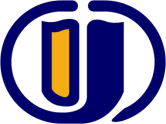 Dersin Öğretim Üyesi:  İmza: 	 								Tarih: DÖNEM GÜZDERSİN KODU121911216DERSİN ADI ARAPÇA I YARIYILHAFTALIK DERS SAATİHAFTALIK DERS SAATİHAFTALIK DERS SAATİHAFTALIK DERS SAATİHAFTALIK DERS SAATİHAFTALIK DERS SAATİDERSİNDERSİNDERSİNDERSİNDERSİNYARIYILTeorikTeorikUygulamaLaboratuarLaboratuarLaboratuarKredisiAKTSTÜRÜTÜRÜDİLİ1 2200002 3ZORUNLU ( )  SEÇMELİ ( X  )ZORUNLU ( )  SEÇMELİ ( X  )Arapça IDERSİN KATEGORİSİDERSİN KATEGORİSİDERSİN KATEGORİSİDERSİN KATEGORİSİDERSİN KATEGORİSİDERSİN KATEGORİSİDERSİN KATEGORİSİDERSİN KATEGORİSİDERSİN KATEGORİSİDERSİN KATEGORİSİDERSİN KATEGORİSİDERSİN KATEGORİSİGenel EdebiyatGenel EdebiyatYabancı DilYabancı DilYabancı DilYabancı DilKarşılaştırmalı EdebiyatKarşılaştırmalı EdebiyatKarşılaştırmalı EdebiyatKarşılaştırmalı EdebiyatKarşılaştırmalı EdebiyatSosyal BilimXXXXDEĞERLENDİRME ÖLÇÜTLERİDEĞERLENDİRME ÖLÇÜTLERİDEĞERLENDİRME ÖLÇÜTLERİDEĞERLENDİRME ÖLÇÜTLERİDEĞERLENDİRME ÖLÇÜTLERİDEĞERLENDİRME ÖLÇÜTLERİDEĞERLENDİRME ÖLÇÜTLERİDEĞERLENDİRME ÖLÇÜTLERİDEĞERLENDİRME ÖLÇÜTLERİDEĞERLENDİRME ÖLÇÜTLERİDEĞERLENDİRME ÖLÇÜTLERİDEĞERLENDİRME ÖLÇÜTLERİYARIYIL İÇİYARIYIL İÇİYARIYIL İÇİYARIYIL İÇİYARIYIL İÇİFaaliyet türüFaaliyet türüFaaliyet türüFaaliyet türüFaaliyet türüSayı%YARIYIL İÇİYARIYIL İÇİYARIYIL İÇİYARIYIL İÇİYARIYIL İÇİI. Ara SınavI. Ara SınavI. Ara SınavI. Ara SınavI. Ara Sınav1 25YARIYIL İÇİYARIYIL İÇİYARIYIL İÇİYARIYIL İÇİYARIYIL İÇİII. Ara SınavII. Ara SınavII. Ara SınavII. Ara SınavII. Ara Sınav 125 YARIYIL İÇİYARIYIL İÇİYARIYIL İÇİYARIYIL İÇİYARIYIL İÇİKısa SınavKısa SınavKısa SınavKısa SınavKısa SınavYARIYIL İÇİYARIYIL İÇİYARIYIL İÇİYARIYIL İÇİYARIYIL İÇİÖdevÖdevÖdevÖdevÖdevYARIYIL İÇİYARIYIL İÇİYARIYIL İÇİYARIYIL İÇİYARIYIL İÇİProjeProjeProjeProjeProjeYARIYIL İÇİYARIYIL İÇİYARIYIL İÇİYARIYIL İÇİYARIYIL İÇİRaporRaporRaporRaporRaporYARIYIL İÇİYARIYIL İÇİYARIYIL İÇİYARIYIL İÇİYARIYIL İÇİDiğer (………)Diğer (………)Diğer (………)Diğer (………)Diğer (………)YARIYIL SONU SINAVIYARIYIL SONU SINAVIYARIYIL SONU SINAVIYARIYIL SONU SINAVIYARIYIL SONU SINAVI 150 VARSA ÖNERİLEN ÖNKOŞUL(LAR)VARSA ÖNERİLEN ÖNKOŞUL(LAR)VARSA ÖNERİLEN ÖNKOŞUL(LAR)VARSA ÖNERİLEN ÖNKOŞUL(LAR)VARSA ÖNERİLEN ÖNKOŞUL(LAR) Dersin ön koşulu bulunmamaktadır. Dersin ön koşulu bulunmamaktadır. Dersin ön koşulu bulunmamaktadır. Dersin ön koşulu bulunmamaktadır. Dersin ön koşulu bulunmamaktadır. Dersin ön koşulu bulunmamaktadır. Dersin ön koşulu bulunmamaktadır.DERSİN KISA İÇERİĞİDERSİN KISA İÇERİĞİDERSİN KISA İÇERİĞİDERSİN KISA İÇERİĞİDERSİN KISA İÇERİĞİ Bu derste öğrencilere Arapça okuma ve yazma, basit cümleler öğretilir. Bu derste öğrencilere Arapça okuma ve yazma, basit cümleler öğretilir. Bu derste öğrencilere Arapça okuma ve yazma, basit cümleler öğretilir. Bu derste öğrencilere Arapça okuma ve yazma, basit cümleler öğretilir. Bu derste öğrencilere Arapça okuma ve yazma, basit cümleler öğretilir. Bu derste öğrencilere Arapça okuma ve yazma, basit cümleler öğretilir. Bu derste öğrencilere Arapça okuma ve yazma, basit cümleler öğretilir.DERSİN AMAÇLARIDERSİN AMAÇLARIDERSİN AMAÇLARIDERSİN AMAÇLARIDERSİN AMAÇLARIDersin amacı  öğrencilerin, Arapça okuma yazma öğrenmelerini, basit cümleler kurarak kendilerini tanıtmalarını sağlamaktır.Dersin amacı  öğrencilerin, Arapça okuma yazma öğrenmelerini, basit cümleler kurarak kendilerini tanıtmalarını sağlamaktır.Dersin amacı  öğrencilerin, Arapça okuma yazma öğrenmelerini, basit cümleler kurarak kendilerini tanıtmalarını sağlamaktır.Dersin amacı  öğrencilerin, Arapça okuma yazma öğrenmelerini, basit cümleler kurarak kendilerini tanıtmalarını sağlamaktır.Dersin amacı  öğrencilerin, Arapça okuma yazma öğrenmelerini, basit cümleler kurarak kendilerini tanıtmalarını sağlamaktır.Dersin amacı  öğrencilerin, Arapça okuma yazma öğrenmelerini, basit cümleler kurarak kendilerini tanıtmalarını sağlamaktır.Dersin amacı  öğrencilerin, Arapça okuma yazma öğrenmelerini, basit cümleler kurarak kendilerini tanıtmalarını sağlamaktır.DERSİN MESLEK EĞİTİMİNİ SAĞLAMAYA YÖNELİK KATKISIDERSİN MESLEK EĞİTİMİNİ SAĞLAMAYA YÖNELİK KATKISIDERSİN MESLEK EĞİTİMİNİ SAĞLAMAYA YÖNELİK KATKISIDERSİN MESLEK EĞİTİMİNİ SAĞLAMAYA YÖNELİK KATKISIDERSİN MESLEK EĞİTİMİNİ SAĞLAMAYA YÖNELİK KATKISI Bu ders öğrencilerin Arapça öğrenmelerini böylelikle Arap edebiyatını orijinal metinlerden okuyabilmelerini sağlar. Bu ders öğrencilerin Arapça öğrenmelerini böylelikle Arap edebiyatını orijinal metinlerden okuyabilmelerini sağlar. Bu ders öğrencilerin Arapça öğrenmelerini böylelikle Arap edebiyatını orijinal metinlerden okuyabilmelerini sağlar. Bu ders öğrencilerin Arapça öğrenmelerini böylelikle Arap edebiyatını orijinal metinlerden okuyabilmelerini sağlar. Bu ders öğrencilerin Arapça öğrenmelerini böylelikle Arap edebiyatını orijinal metinlerden okuyabilmelerini sağlar. Bu ders öğrencilerin Arapça öğrenmelerini böylelikle Arap edebiyatını orijinal metinlerden okuyabilmelerini sağlar. Bu ders öğrencilerin Arapça öğrenmelerini böylelikle Arap edebiyatını orijinal metinlerden okuyabilmelerini sağlar.DERSİN ÖĞRENİM ÇIKTILARIDERSİN ÖĞRENİM ÇIKTILARIDERSİN ÖĞRENİM ÇIKTILARIDERSİN ÖĞRENİM ÇIKTILARIDERSİN ÖĞRENİM ÇIKTILARI Bu dersin sonunda öğrenciler;Arap alfabesini ve Arapça okumayı öğrenirler,Arap harfleriyle yazmayı öğrenirler,Arapça basit cümleler kurabilirler,Arapça kendilerini tanıtabilirler. Bu dersin sonunda öğrenciler;Arap alfabesini ve Arapça okumayı öğrenirler,Arap harfleriyle yazmayı öğrenirler,Arapça basit cümleler kurabilirler,Arapça kendilerini tanıtabilirler. Bu dersin sonunda öğrenciler;Arap alfabesini ve Arapça okumayı öğrenirler,Arap harfleriyle yazmayı öğrenirler,Arapça basit cümleler kurabilirler,Arapça kendilerini tanıtabilirler. Bu dersin sonunda öğrenciler;Arap alfabesini ve Arapça okumayı öğrenirler,Arap harfleriyle yazmayı öğrenirler,Arapça basit cümleler kurabilirler,Arapça kendilerini tanıtabilirler. Bu dersin sonunda öğrenciler;Arap alfabesini ve Arapça okumayı öğrenirler,Arap harfleriyle yazmayı öğrenirler,Arapça basit cümleler kurabilirler,Arapça kendilerini tanıtabilirler. Bu dersin sonunda öğrenciler;Arap alfabesini ve Arapça okumayı öğrenirler,Arap harfleriyle yazmayı öğrenirler,Arapça basit cümleler kurabilirler,Arapça kendilerini tanıtabilirler. Bu dersin sonunda öğrenciler;Arap alfabesini ve Arapça okumayı öğrenirler,Arap harfleriyle yazmayı öğrenirler,Arapça basit cümleler kurabilirler,Arapça kendilerini tanıtabilirler.TEMEL DERS KİTABITEMEL DERS KİTABITEMEL DERS KİTABITEMEL DERS KİTABITEMEL DERS KİTABI Maksudoğlu, Mehmet (2001), Arapçayı Öğreten Kitap, Eskişehir. Maksudoğlu, Mehmet (2001), Arapçayı Öğreten Kitap, Eskişehir. Maksudoğlu, Mehmet (2001), Arapçayı Öğreten Kitap, Eskişehir. Maksudoğlu, Mehmet (2001), Arapçayı Öğreten Kitap, Eskişehir. Maksudoğlu, Mehmet (2001), Arapçayı Öğreten Kitap, Eskişehir. Maksudoğlu, Mehmet (2001), Arapçayı Öğreten Kitap, Eskişehir. Maksudoğlu, Mehmet (2001), Arapçayı Öğreten Kitap, Eskişehir.YARDIMCI KAYNAKLARYARDIMCI KAYNAKLARYARDIMCI KAYNAKLARYARDIMCI KAYNAKLARYARDIMCI KAYNAKLAR Attar, Samar (1988), Modern Arabic 1, An Introductory Course for Foreign Students Librairie du Liban, Beyrut. Attar, Samar (1988), Modern Arabic 1, An Introductory Course for Foreign Students Librairie du Liban, Beyrut. Attar, Samar (1988), Modern Arabic 1, An Introductory Course for Foreign Students Librairie du Liban, Beyrut. Attar, Samar (1988), Modern Arabic 1, An Introductory Course for Foreign Students Librairie du Liban, Beyrut. Attar, Samar (1988), Modern Arabic 1, An Introductory Course for Foreign Students Librairie du Liban, Beyrut. Attar, Samar (1988), Modern Arabic 1, An Introductory Course for Foreign Students Librairie du Liban, Beyrut. Attar, Samar (1988), Modern Arabic 1, An Introductory Course for Foreign Students Librairie du Liban, Beyrut.DERSTE GEREKLİ ARAÇ VE GEREÇLERDERSTE GEREKLİ ARAÇ VE GEREÇLERDERSTE GEREKLİ ARAÇ VE GEREÇLERDERSTE GEREKLİ ARAÇ VE GEREÇLERDERSTE GEREKLİ ARAÇ VE GEREÇLERDERSİN HAFTALIK PLANIDERSİN HAFTALIK PLANIHAFTAİŞLENEN KONULAR1 Arap alfabesi ve harflerin telaffuzu2 Arapça okuma ve yazma (harekeler)3 Arapça okuma ve yazma (sükun, şedde, tenvin, med)4Ara Sınav5 Belirlilik Takısı6 Kameri ve Şemsi Harfler7 Basit cümleler kurma8 İşaret İsmi ve İki soru İsmi9 Ara Sınav- Muennes için İşaret İsmi ve İki Soru İsmi10 Basit cümlelerle kendini tanıtma11 Yer Zarfları12 Zamirler13 Basit cümleler kurma14 İsim tamlaması15,16 Final NOPROGRAM ÇIKTISI 3211Karşılaştırmalı edebiyat bilimi ile ilgili yeterli bilgi birikimi; bu alandaki kuramsal ve uygulamalı bilgileri edinme. x2Türkçe sözlü ve yazılı etkin iletişim kurma becerileri ve yabancı dil bilgisini kullanma/geliştirme becerisi.x 3Mesleki ve etik sorumluluk bilinci.x 4Alana yönelik bilgilerin ediniminde datashow ve workshopların uygulanması. x 5Alana ait kaynaklara ulaşılmasında yabancı dil etkinliğinin arttırılması. x6Bireysel çalışma, disiplin içi ve disiplinler arası takım çalışması yapabilme becerisi.x7Farklı uluslara ait edebi metinlerin incelenmesi ve bu metinlerden hareketle farklı kültürlerin tanınması ve kültürlerarasılık kavramının işlenmesi. x 8Türk ve dünya edebiyatına yönelik dökümanların takibinin sağlanması. x 9Türk ve dünya edebiyatlarına ait edebi eserlerin karşılaştırmalı olarak incelenmesini sağlamak.x10Karşılaştırmalı edebiyat bilimi ve yan disiplinler ile ilgili bilgi edinimi.  x 11Eleştirel bakış açısının kazandırılması. x 1:Hiç Katkısı Yok. 2:Kısmen Katkısı Var. 3:Tam Katkısı Var.1:Hiç Katkısı Yok. 2:Kısmen Katkısı Var. 3:Tam Katkısı Var.1:Hiç Katkısı Yok. 2:Kısmen Katkısı Var. 3:Tam Katkısı Var.1:Hiç Katkısı Yok. 2:Kısmen Katkısı Var. 3:Tam Katkısı Var.1:Hiç Katkısı Yok. 2:Kısmen Katkısı Var. 3:Tam Katkısı Var.